Kaip elgtis kilus oro pavojui, kitoms karinėms grėsmėmsKilus priešo užpuolimo iš oro pavojui ar kitoms karinėms grėsmėms:    klausykitės pranešimų per Lietuvos nacionalinio radijo ar televizijos programą;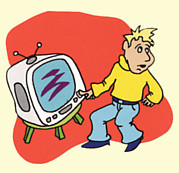     tikrinkite pranešimus  mobiliajame telefone;    jei civilinės saugos signalas ,,Oro pavojus“ užklumpa gatvėje ar kitoje vietoje, kuo skubiau susiraskite priedangą (daubą, griovį ir pan.), požeminę pėsčiųjų perėją, tunelį, rūsį ir ten pasislėpkite;    nepasiduokite panikai, elkitės ramiai, nesinervinkite, susikaupkite ir nurimkite, perspėkite artimuosius, kaimynus;    be ypatingos priežasties nepalikite gyvenamosios vietos, nevaikščiokite gatvėmis ir atviromis teritorijomis;    gavę nurodymą slėptis, apsirenkite ir skubėkite į nurodytą, apsaugai nuo karo grėsmių pritaikytą, kolektyvinės apsaugos statinį ar kitą priedangą. Su savimi pasiimkite dokumentus, pinigus, negendančių maisto produktų, vandens, turimas asmeninės apsaugos priemones, būtiniausių medikamentų, tualetinius reikmenis, nešiojamąjį radijo imtuvą, mobilųjį telefoną, kuriuo galėsite siųsti ir gauti pranešimus;    jei liekate namuose, imkitės apsaugos priemonių: užgesinkite šviesą, užtraukite užuolaidas, lipnia juosta ar kt. apklijuokite langų stiklus, įleiskite į vidų savo augintinius, būkite kambaryje be langų (jei toks yra) arba slėpkitės rūsyje ar kitoje priedangoje;    automobilyje įsijunkite radiją, klausykitės informacinių pranešimų ir rekomendacijų;   gavę nurodymą evakuotis ar išvykti, išjunkite elektrą, užsukite dujų, vandens sklendes, uždarykite langus, langines, užrakinkite duris ir atlikite visus įprastus veiksmus, kuriuos darote išvykdami bent kelioms dienoms;    stenkitės be būtino reikalo neskambinti savo artimiesiems, draugams ir pažįstamiems mobiliojo ar fiksuoto ryšio telefonais, kad ryšio linijos nebūtų perkrautos ar užblokuotos. Skambinkite tik norėdami pranešti apie būtiną pagalbą, sužeistuosius ar netikėtą pavojų.Sprogimo vietoje (arba po sprogimo):   kriskite ant žemės ir rankomis prisidenkite galvą, jei yra galimybė, pasinaudokite priedanga. Priedangą šiuo atveju reikėtų rinktis iš arčiausiai esančių daiktų, tai gali būti pastatas, griovys, dauba, medis ar net šaligatvio bortelis;   nugriaudėjus sprogimui neskubėkite palikti priedangos, kai kurios skeveldros nukrinta netoli sprogimo vietos po keliolikos sekundžių, taip pat gali sprogti kiti (antriniai) sprogstamieji užtaisai;   įsitikinę, kad skeveldros daugiau nekrinta, nedelsdami pasišalinkite saugiu atstumu. Jei sprogimas įvyko pastate, naudokitės avariniais išėjimais. Naudotis liftais griežtai draudžiama;    jei yra sužeistų asmenų, padėkite jiems evakuotis į saugią vietą ir suteikite pirmąją medicinos pagalbą. Pasirinkdami saugią vietą, atkreipkite dėmesį į pažeistas pastatų konstrukcijas, nes pastatas ar jo dalis gali sugriūti;   nelieskite įtartino daikto ar sprogmens;   padėkite valyti griuvėsius, kelius, šalinti oro antpuolio padarinius.Jeigu jūsų mieste ar gyvenvietėje pasirodė priešiški kariai:   stenkitės išlikti ramūs. Bandykite išsiaiškinti, kas vyksta ir tik tuomet spręskite, ką daryti;   jeigu matote kieme kareivius, nesiartinkite prie jų, būdami šalia galite tapti taikiniu ar atsitiktinės kulkos auka;   nebūkite smalsūs, nepasiduokite pagundai pasižiūrėti į karinę techniką, ginklus ar ginkluotus žmones iš arčiau – smalsuoliai gali būti palaikyti šnipais;   neleiskite vaikų į gatves, jie smalsūs ir gali patekti po tanko vikšrais, rasti sprogmenį ar neiššovusių sprogmenų;   nefilmuokite ir nefotografuokite priešo kareivių arba darykite tai nepastebimai;   kalbėdami su ginkluotu žmogumi, nelaikykite rankų kišenėse, nedarykite staigių judesių. Nesiginčykite su žmogumi, kurio rankose ginklas;   jeigu į jūsų namus įeina ginkluoti žmonės ir ketina juose įsikurti, išeikite iš namų;   jeigu jums reikia į miestą, verčiau eikite pėsčiomis, o ne važiuokite automobiliu.Kai šalia aidi šūviai ar vyksta susišaudymas:jeigu esate lauke, nebėkite, o nedelsdami griūkite ant žemės ir rankomis prisidenkite galvą. Griūkite ten, kur stovite, neieškokite švaresnės vietos;kol aidi šūviai, stenkitės kuo labiau prisispausti prie žemės, o jiems nutilus šliaužkite į patikimesnę vietą (požeminę perėją, rūsį, pastato pirmą aukštą, griovį, už šiukšlių konteinerio ir pan.);pasigirdus šūviams jūsų name, nesiartinkite prie langų;jeigu pasigirsta susišaudymas, o jūs esate namuose, nedelsdami griūkite ant grindų, nušliaužkite iki jungiklio ir išjunkite šviesą, kad nebūtumėte matomi, šluotos kotu (ar kuo nors panašiu) užtraukite užuolaidas, šliaužkite į patalpą be langų (pvz., vonios kambarį);jeigu namuose nesaugu, eikite į artimiausią, apsaugai nuo karo grėsmių pritaikytą, kolektyvinės apsaugos statinį, kur jums bus suteiktas prieglobstis ir pagalba.          Parengta pagal Priešgaisrinės apsaugos ir gelbėjimo valdybos prie VRM informaciją